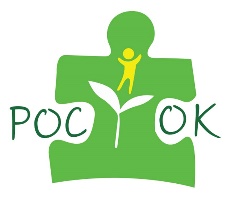 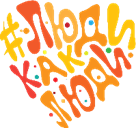 Программа городского мероприятия 2 апреля 2020 годаОнлайн-мероприятие:2 АПРЕЛЯ – Всемирный день распространения информации о проблеме аутизмаДата проведения: 2 апреля 2020 года.Место проведения: г. Челябинск, ул. Первой Пятилетки,57, МБУ ДПО ЦРО, вебинарная комната, ссылка для подключения на сайте: cro.chel-edu.ru (Вебинары. Календарь подключений). http://b61781.vr.mirapolis.ru/mira/s/vTm09j  Время проведения: 1000 – 1200.Участники: руководители образовательных организаций, представители комитета по делам образования, педагогические и социальные работники, родители.ЧАСТЬ I.	ЧАСТЬ I.	Открытие мероприятия «Всемирный день распространения информации о проблеме аутизма». Приветственное словоМайорова Евгения Викторовна, Уполномоченный по правам ребенка в Челябинской областиОткрытие мероприятия «Всемирный день распространения информации о проблеме аутизма». Приветственное словоМанекина Лариса Юрьевна, заместитель председателя Комитета по делам образования города ЧелябинскаОткрытие мероприятия «Всемирный день распространения информации о проблеме аутизма». Приветственное словоПотапчук Светлана Валентиновна, директор МБОУ «Школа-интернат № 4 г. Челябинска»О работе площадки МБОУ «Школа-интернат № 4 г. Челябинска» #каждыйуникален как регионального представителя Всероссийского инклюзивного фестиваля #ЛюдиКакЛюдиСкрипкина Надежда Витальевна, заместитель директора по учебной работе МБОУ «Школа-интернат № 4 г. Челябинска»О муниципальном инновационном  проекте «РАСтем вместе» (для семей, воспитывающих детей раннего возраста с расстройствами аутистического спектра) Лындо Елена Геннадьевна, заместитель директора по дошкольному образованию МБОУ «Школа-интернат № 4 г. Челябинска»ЧАСТЬ II.ЧАСТЬ II.«Каждый уникален»: особенности взаимодействия с детьми с расстройствами аутистического спектра Степанова Наталья Юрьевна, учитель-дефектолог, тьютор МБОУ «Школа-интернат № 4 г. Челябинска»Хусаинова Виктория Адуваровна, учитель-дефектолог МБОУ «Школа-интернат № 4 г. Челябинска»Подведение итоговПодведение итоговРефлексия (обратная связь от участников). Фотосессия с хэштегом #каждыйуникален и символикой Всероссийского инклюзивного фестиваля #ЛюдиКакЛюдиРефлексия (обратная связь от участников). Фотосессия с хэштегом #каждыйуникален и символикой Всероссийского инклюзивного фестиваля #ЛюдиКакЛюди